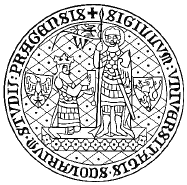 Tisková zpráva: 21.11.2013, Přírodovědecká fakulta UK v Praze Cenu ministra školství mládeže a tělovýchovy za mimořádné výsledky ve výzkumu, experimentálním vývoji a inovacích za rok 2013 získal prof. Petr Pyšek z Přírodovědecké fakulty UK v Praze Prof. Petr Pyšek  působí  na Katedře ekologie Přírodovědecké fakulty UK v Praze a v Botanickém ústavu AV ČR. Je  zakladatelem výzkumu rostlinných invazí v České republice a jednou z nejvýraznějších osobností oboru v Evropě.  Patří k nejvýznamnějším světovým specialistům na ekologii.  Je jedním z nejcitovanějších a nejvlivnějších ekologů současné světové vědy, pravidelně publikuje v nejrespektovanějších odborných periodicích Nature a Science. Je členem redakčních rad pěti mezinárodních časopisů  a  šéfredaktorem časopisu České botanické společnosti Preslia ČR, periodika s nejvyšším impaktním faktorem registrovaným v ČR. Prof. Petr Pyšek se dlouhodobě zabývá rostlinnými invazemi, sukcesí vegetace, populační ekologií rostlin, ekologií společenstev a synantropní vegetací.  Invazní ekologie, studující zákonitosti zavlékání organismů mimo oblast jejich přirozeného geografického původu, je v posledních desetiletích jedním z nejdynamičtěji se rozvíjejících oborů ekologie. Invazní druhy jsou pro biodiverzitu zasažených oblastí považovány za hrozbu s dalekosáhlými ekologickými důsledky. V některých případech totiž mění fungování celých ekosystémů, čímž způsobují značné ekonomické škody. Výzkum skupiny P. Pyška pokrývá širokou škálu témat souvisejících s biologickými invazemi, a to od případových studií jednotlivých invazních druhů až po makroekologické analýzy velkých druhových souborů, často na kontinentální až globální úrovni.K jeho nejvýznamnějším vědeckým přínosům patří například odhady ekonomických ztrát způsobených šířením nepůvodních druhů i průzkum vztahů mezi ekonomickými parametry a intenzitou šíření invazních druhů v krajině. Dalším významným aspektem jeho výzkumu jsou analýzy vlivu odlišného managementu krajiny a šíření invazních druhů či vlivů globálních změn klimatu na invazibilitu společenstev. Díky působení prof. Pyška získala Česká republika v posledních 10 letech podíl na řešení několika rozsáhlých mezinárodních výzkumných projektů Evropské Unie v rámci jejích rámcových programů. Kontakt: prof. RNDr. Petr Pyšek, CSc.: petr.pysek@natur.cuni.czCena ministra/ministryně školství, mládeže a tělovýchovy za mimořádné výsledky výzkumu, experimentálního vývoje a inovací je možné udělit za mimořádné výsledky výzkumu, experimentálního vývoje a inovací dosažené na základě podpory poskytnuté z účelových nebo institucionálních výdajů na výzkum, experimentální vývoj a inovace z rozpočtové kapitoly Ministerstva školství, mládeže a tělovýchovy, od jejichž uplatnění neuplynulo do data předložení návrhu na udělení Ceny více než pět let.  O udělení Ceny rozhoduje a Cenu uděluje ministr/ministryně školství, mládeže a tělovýchovy a je udělována občanům České republiky.